FILTRO DEL AGUA CASERO PARA LA CLASE DEL DÍA MIÉRCOLES 20 DE MARZO.MATERIALES: 1. Botella plástica transparente de 1 litro con tapa, 2. Una bolsita de arena gruesa, 3. Una bolsita de arena fina, 4. Una bolsita de piedras pequeñas, una bolsita de piedras medianas y una bolsita de piedras grandecitas, 6. Una bolsita de algodón, 7.una bolsita de carbón mineral o activo, 8. Una servilleta lavable.CADA GRUPO DEBE COMUNICARSE Y DISTRIBUIR EL MATERIAL ENTRE SUS INTEGRANTES Y ASISTIR A LA CLASE DEL DÍA MIÉRCOLES 20 DE MARZO CON EL MATERIAL REQUERIDO.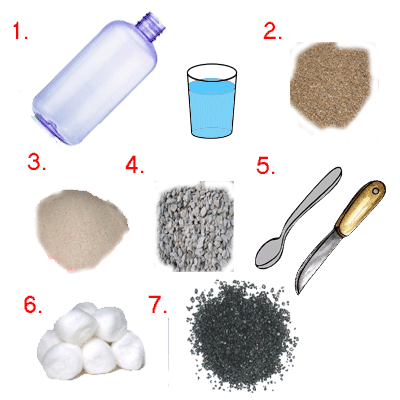 3°DGRUPO 1: Daniel Lázaro, Moisés Rosemberg, Valeria Rodríguez, Laura Molina, Juliana Guzmán.GRUPO 2: Adrián Aníbal, Juan Pombo, Daniela Reales, Javier Martínez, Thiago Caballero, Isaac Montero.GRUPO 3: Carlos Andrade, Danna Cantillo, Sophia Gallego, Danna Betancourt, Sergio Rincón.GRUPO 4: María Viñas, María M. Viñas, María De Luque, Matías Villa, Carlos Álvarez, Gael Osorio.GRUPO 5: Simón Maldonado, Gabriela Barros, Isabella Pinzón, Ariana Silva, Juan García.